ALLEGATO C) (riferito all’articolo 17)Programma di Sviluppo Rurale 2014-2020 Regione autonoma Friuli Venezia GiuliaDomanda di accesso individuale alla tipologia di intervento _________________________________ oppureDomanda di accesso integrato alle tipologie di intervento ____________________________________________MEDIANTE PROGETTO DI FILIERAAlla REGIONE AUTONOMA FRIULI VENEZIA GIULIADirezione centrale risorse agricole, forestali e itticheServizio sviluppo comparto agricoloVia Sabbadini, 3133100 UDINETrasmessa mediante PEC a   _____________________________Progetto di Filiera CapofilaOrientamento produttivo della FilieraIl sottoscritto:- in qualità di partecipante diretto e in attuazione del Progetto di Filiera denominato ________________________________________________________________________________________ chiede di accedere con accesso individuale alla tipologia di intervento ________ di cui al Programma di Sviluppo Rurale 2014-2020 della Regione autonoma Friuli Venezia Giulia, ai sensi del regolamento (UE) n.1305/2013 del Parlamento europeo e del Consiglio del 17 dicembre 2013 e di quanto disposto dal bando per l’accesso al PSR mediante Progetto di Filiera  con accesso integrato alle seguenti tipologie di intervento di cui al Programma di sviluppo rurale 2014-2020 della Regione autonoma Friuli Venezia Giulia, ai sensi del regolamento (UE) n.1305/2013 del Parlamento europeo e del Consiglio del 17 dicembre 2013 e di quanto disposto dal bando per l’accesso al PSR mediante l’approccio dei “Progetti di filiera”: 1.1 - sostegno ad azioni di formazione professionale e acquisizione di competenza 2.1 – servizi di consulenza per gli operatori agricoli e forestali e le PMI attive nelle aree rurali 4.1.1 – miglioramento delle prestazioni e della sostenibilità globale delle imprese agricole 4.1.2 – efficientamento dell’uso dell’acqua nelle aziende agricole 4.2 – investimenti per la trasformazione, la commercializzazione o lo sviluppo di prodotti agricoli 6.4.3 – sviluppo di nuovi prodotti.__________________________________________________________________________________________________A tale fine dichiara, ai sensi dell’art. 47 del DPR n. 445/2000, consapevole delle sanzioni penali richiamate dall’art.76 del sopradetto DPR, in caso di dichiarazioni mendaci e di formazione o uso di atti falsi:di avere ____________ il fascicolo aziendale elettronico, ai sensi del decreto del Presidente della Repubblica 1 dicembre 1999, n. 503 (Regolamento recante norme per l'istituzione della Carta dell'agricoltore e del pescatore e dell'anagrafe delle aziende agricole, in attuazione dell'articolo 14, comma 3, del decreto legislativo 30 aprile 1998, n. 173);che _____________ è in possesso dei requisiti di ammissibilità previsti per l’accesso alla tipologia  di intervento __________ del PSR 2014-2020;che, in particolare,  l’azienda non è impresa in difficoltà come definita all’articolo 2, paragrafo 1, punto 14 del regolamento (UE) n. 702/2014;non è destinataria di un ordine di recupero pendente a seguito di una precedente decisione della Commissione che dichiara gli aiuti illegittimi e incompatibili con il mercato interno;è azienda agricola individuale o societaria (per le tipologie di intervento 4.1.1, 4.1.2 e 6.4.3) oppure MICRO, oppure PICCOLA oppure MEDIA oppure GRANDE IMPRESA (per la tipologia di intervento 4.2) oppure associazione di agricoltori (per la tipologia di intervento 3.2)che si  prevede la realizzazione delle seguenti operazioni che costituiscono l’oggetto della domanda di sostegno che sarà riprodotta, in formato elettronico, tramite SIAN: a valere sulla tipologia di intervento _________  con accesso individuale a valere sulle seguenti  tipologie di intervento _________ con accesso integratoche la domanda prevede un costo totale complessivo  di euro ________ e la richiesta di un sostegno pari a euro _______;Alla presente domanda semplificata si allega la seguente documentazione:fotocopia non autenticata di un documento di identità del sottoscrittore in corso di validità;eventuale delega alla sottoscrizione della domanda da parte degli altri soci nel caso di impresa condotta in forma societaria;Per le tipologie di intervento 4.1.1, 4.1.2 e 4.2: piano aziendale Per la tipologia di intervento 3.2: Piano di informazione e divulgazione Per la tipologia di intervento 6.4.3: Progetto di sviluppo di nuovi prodotti;Per le tipologie di intervento 6.4.3 e 4.2: dichiarazione “de minimis” (________________) Data ……………………Il beneficiario, ai sensi delle vigenti disposizioni comunitarie e nazionali con l'apposizione della firma sottostante:- dichiara di aver preso visione delle disposizioni sul trattamento dei dati personali ai sensi dell’art. 13 del D.Lgs. 196/2003;- autorizza il trattamento dei dati conferiti, inclusi eventuali dati personali di natura sensibile o giudiziaria, ottenuti anche tramite eventuali allegati e/o altra documentazione accessoria, per le finalità istituzionali.Firma ……………………………..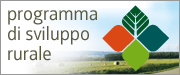 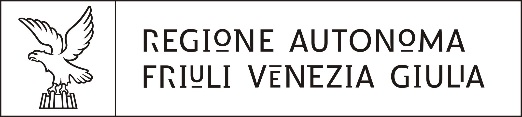 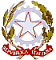 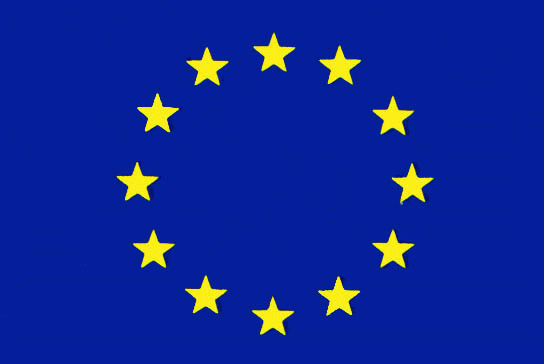     Ministero delle politiche    agricole e forestali    Ministero delle politiche    agricole e forestali        Unione europea        Unione europeaCognomeNomeNomeNomeData di nascitaComune di nascitaComune di nascitaComune di nascitaProv. Residente in (via, piazza, viale)n.n.Comune di Comune di Comune di Prov. Codice fiscalein qualità di  legale rappresentante dell’azienda/impresa/associazionein qualità di  legale rappresentante dell’azienda/impresa/associazionein qualità di  legale rappresentante dell’azienda/impresa/associazionein qualità di  legale rappresentante dell’azienda/impresa/associazionein qualità di  legale rappresentante dell’azienda/impresa/associazionein qualità di  legale rappresentante dell’azienda/impresa/associazionein qualità di  legale rappresentante dell’azienda/impresa/associazionein qualità di  legale rappresentante dell’azienda/impresa/associazionein qualità di  legale rappresentante dell’azienda/impresa/associazionein qualità di  legale rappresentante dell’azienda/impresa/associazionein qualità di  legale rappresentante dell’azienda/impresa/associazionein qualità di  legale rappresentante dell’azienda/impresa/associazionein qualità di  legale rappresentante dell’azienda/impresa/associazioneCUAA (codice fiscale)CUAA (codice fiscale)PARTITA IVAPARTITA IVAPARTITA IVACognome o Ragione socialeCognome o Ragione socialeNomeNomeNomeResidenza o sede legale in Residenza o sede legale in Comune di Comune di Comune di Prov.Prov.Prov.TelefonoTelefonoCellulare Cellulare Cellulare Indirizzo emailIndirizzo emailSettore della filieraSettore della filiera produzione produzione produzione produzioneIndirizzo PECIndirizzo PECSettore della filieraSettore della filiera prima lavorazione / trasformazione prima lavorazione / trasformazione prima lavorazione / trasformazione prima lavorazione / trasformazioneIndirizzo PECIndirizzo PECSettore della filieraSettore della filiera commercializzazione / promozione commercializzazione / promozione commercializzazione / promozione commercializzazione / promozioneSAU PrevalenteSAU Prevalente Aree rurali DSettore produttivo  in base allo SOSettore produttivo  in base allo SOSettore produttivo  in base allo SOSettore produttivo  in base allo SOAnte PFAnte PFAnte PFPost PFPost PFPost PFPost PFSAU PrevalenteSAU Prevalente Aree rurali DSettore produttivo  in base allo SOSettore produttivo  in base allo SOSettore produttivo  in base allo SOSettore produttivo  in base allo SO Colture pregiate  Colture pregiate  Colture pregiate  Colture pregiate  Colture pregiate  Colture pregiate  Colture pregiate SAU PrevalenteSAU Prevalente Aree svantaggiateSettore produttivo  in base allo SOSettore produttivo  in base allo SOSettore produttivo  in base allo SOSettore produttivo  in base allo SO Cereali proteoleaginose Cereali proteoleaginose Cereali proteoleaginose Cereali proteoleaginose Cereali proteoleaginose Cereali proteoleaginose Cereali proteoleaginoseSAU PrevalenteSAU Prevalente Aree svantaggiateSettore produttivo  in base allo SOSettore produttivo  in base allo SOSettore produttivo  in base allo SOSettore produttivo  in base allo SO Zootecnica da carne  Zootecnica da carne  Zootecnica da carne  Zootecnica da carne  Zootecnica da carne  Zootecnica da carne  Zootecnica da carne SAU PrevalenteSAU Prevalente Altre areeSettore produttivo  in base allo SOSettore produttivo  in base allo SOSettore produttivo  in base allo SOSettore produttivo  in base allo SO Lattiero caseario e zootecnia da latte Lattiero caseario e zootecnia da latte Lattiero caseario e zootecnia da latte Lattiero caseario e zootecnia da latte Lattiero caseario e zootecnia da latte Lattiero caseario e zootecnia da latte Lattiero caseario e zootecnia da latteLocalizzazione sede/unità operativa Localizzazione sede/unità operativa  Aree rurali DLocalizzazione sede/unità operativa Localizzazione sede/unità operativa  Aree svantaggiateDescrizione operazioni Importo al netto dell’IVACOSTO TOTALE tipo di intervento euroSOSTEGNO RICHIESTOTipologia di intervento 1.1COSTO TOTALE tipo di intervento euroSOSTEGNO RICHIESTOTipologia di intervento 2.1COSTO TOTALE tipo di intervento euroSOSTEGNO RICHIESTOTipologia di intervento ____________Importo al netto dell’IVADescrizione interventiCOSTO TOTALE tipo di intervento euroSOSTEGNO RICHIESTO Tipologia di intervento ____________ Importo al netto dell’IVADescrizione interventiCOSTO TOTALE tipo di intervento euroSOSTEGNO RICHIESTO Tipologia di intervento ____________ Importo al netto dell’IVADescrizione interventiCOSTO TOTALE tipo di intervento euroSOSTEGNO RICHIESTO TOTALE COSTO PROGETTO INTEGRATOTOTALE SOSTEGNO RICHIESTO